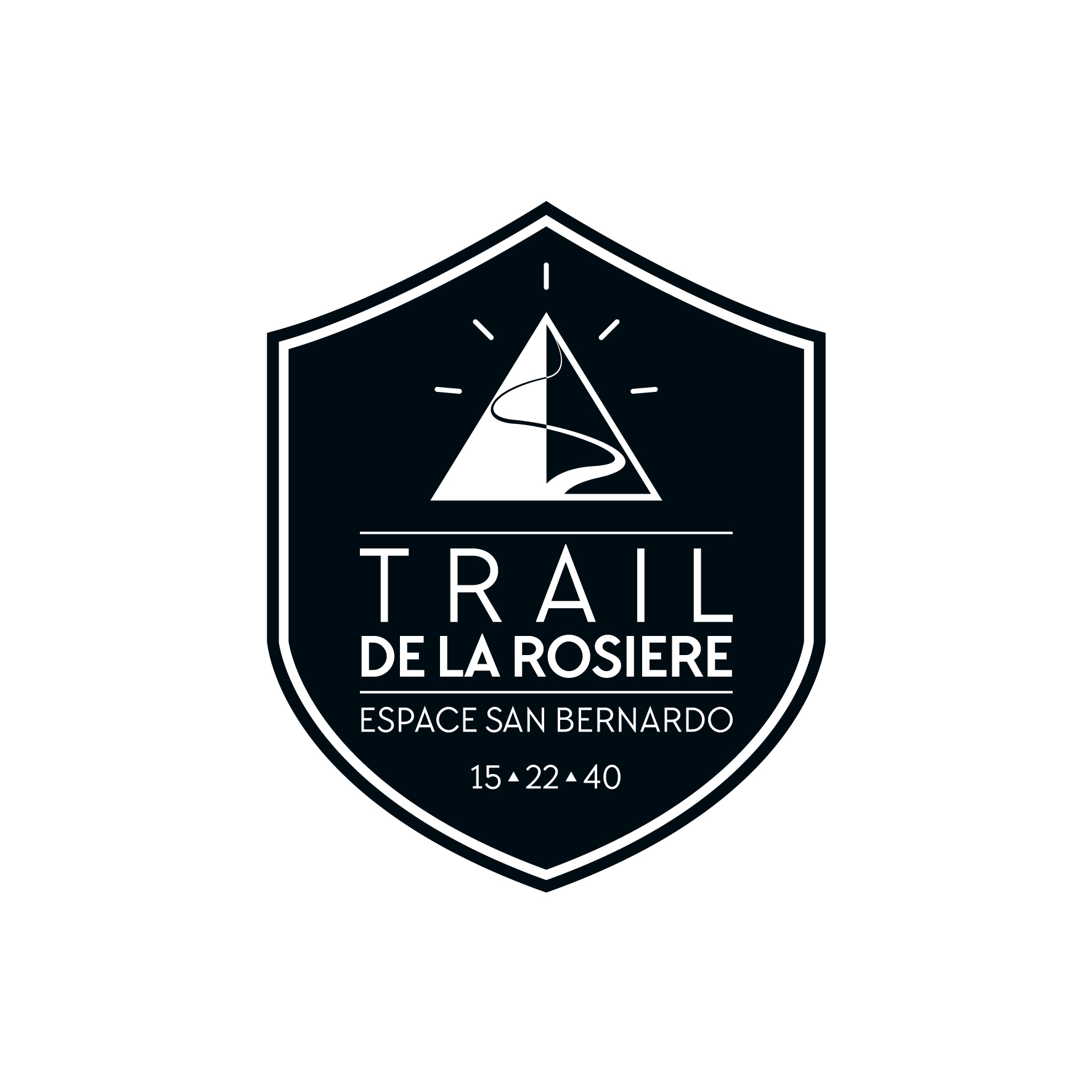 RèglementTrail de la RosièreMAJ le 11/07/23OrganisationL’association Trail la RosièreContact : traildelarosiere@gmail.comAline : 0684589623Epreuves : Le 16 Juillet 2023La Rosière 40km, 3000m D+Départ prévu à 7h de la Place des EuchertsLa Rosière 22km, 1450m D+Départ prévu à 8h30 de la Place des EuchertsLa Rosière 15km, 800m D+Départ prévu à 9h30 de la Place des EuchertsLes Ros’GamesParcours ludique pour les enfantsDépart prévu à 15h de la Place des EuchertsAttention : les horaires des départs peuvent être modifiés en fonction des conditions météorologiques. S’il devait y avoir un changement, vous seriez prévenus par e-mail ou Facebook Trail de la Rosière. Restez connectés.Catégories autorisées sur les coursesLa Rosière 40km : ouvert aux Masters, Séniors, EspoirsLa Rosière 22km : ouvert aux Masters, Séniors, Espoirs, JuniorsLa Rosière 15km : ouvert aux Masters, Séniors, Espoirs, Juniors, CadetsLes Ros’Games : ouverts entre 5 et 15 ansLes Catégories d'âge pour le classement 2023
(valable jusqu'au 31 octobre 2023, ces catégories changeront le 1er novembre 2023)Détails des catégories MastersLes coureurs seront classés selon les catégories FFA précédentes. Pour les catégories primées, veuillez-vous référer au paragraphe suivant.Les animaux de compagnie ne sont pas autorisés sur le parcours. Remise des prix et récompensesLes Catégories d'âge pour les prix 2023Seuls les podiums scratch seront photographiés sur la place des Eucherts.En revanche, les podiums de chaque catégorie sangliers, cabris, chevreuils, chamois, mouflons, bouquetins seront récompensés et iront récupérer leur lot à la patinoire.Tarifs, inscriptions et optionsTarifsLa Rosière 40 km : 47€ (avec repas + cadeau)La Rosière 22 km : 32€ (avec repas + cadeau)La Rosière 15 km : 27 € (avec repas + cadeau)Minoration de 5€ pour toute inscription avant le 01/07/2023Le tarif d’inscription comprend :La course et l’encadrementLe repas d’après courseDes goodies à l’effigie du trailInscriptions Par internet sur le site http://www.traildelarosiere.com Sur place, dans la mesure des dossards disponibles.La pré-inscription sur internet est conseillée afin de limiter les contraintes administratives sur place le matin de la course.Attention, le nombre de participants est limité à 660 coureurs cumulés sur les trois courses 40, 22 et 15km. Cependant, l’organisation se réserve le droit de stopper les inscriptions avant ce quota.Options pour les accompagnants :Repas à 13€ sur réservation lors de l’inscription ou du retrait des dossards ou directement sur place le dimanche dans la limite des places disponibles.Ticket Aller-retour en télésiège des Roches Noires (au départ de La Rosière) à 6€ en pré-vente au retrait des dossards. Ticket valable uniquement le jour de la course.Licence ou certificat médical obligatoiresPour les non-licenciés : certificat médical de non-contre-indication à la pratique de la course à pied en compétition datant de moins d'un an au jour de la coursePour les licenciés FFA ou titulaires d’un pass « J’aime courir » : licence Les copies des licences et certificats médicaux sont à déposer sur l’espace d’inscriptions en ligne. Elles seront conservées par l’organisation pendant 1 an.Matériel obligatoirePour tousUn système de fixation du dossard (les épingles ne sont pas fournies). Des porte-dossards sont en vente à la boutique du trail. Pour le 15kmSeul un gobelet est nécessaire pour vous hydrater sur les ravitaillements. Des gobelets sont en vente à la boutique. Pour les 22 et 40kmUne réserve en eau (1l minimum)Un gobelet 0,15cl. Des gobelets sont en vente à la boutique. Réserve alimentaireVeste avec capuche supportant le mauvais temps à sa tailleSifflet (souvent intégré dans les sacs de trail)Sac à dos ou porte bidonsCouverture de survie de taille minimum 1,4m x 1,8m ( en vente à la boutique du trail )Téléphone portable chargé, allumé, qui fonctionne sur le réseau français, avec numéro de secours enregistré 0623750626Les bâtons sont autorisés.En cas d’orage, le pack matériel supplémentaire peut être activé : surpantalon de pluie, t-shirt manches longues, lampe frontale.Des vérifications des sacs seront effectuées par les organisateurs (au départ, sur la course et à l’arrivée). Le concurrent s'engage donc à posséder le matériel obligatoire sur lui durant la totalité de l'épreuve.Consignes en cas d’orageEtre réceptif aux consignes des bénévolesS’éloigner des points hauts ou points d’eau (100m)Ne pas garder ses bâtons et les poser loin de soi (30m)S’asseoir, genoux pliés et pieds serrés, bras autour des genoux, tête posée sur les genoux, sur son sac à dos, ou sur n’importe quel isolant (un rocher par exemple) sans que les pieds ne touchent le solSi vous êtes en groupe laissez de la distance entre chacun.Nous sommes confiants quant à votre sécurité mais ces consignes sont toujours bonnes à connaître ! Remise des dossardsLa remise des dossards sera effectuée la veille de la course à partir de 18h30 ou le matin du départ à partir de 6h et jusqu’à 30 minutes avant le départ de votre course à la Patinoire des Eucherts.RétractationEn cas de non-participation, il est possible de remettre le dossard à une tierce personne, dont l'identité devra être précisée à l’organisation au moins 48h avant la course. Celle-ci devra présenter un certificat médical ou une licence pour participer.Toute personne rétrocédant son dossard à une tierce personne sans en informer l’organisation sera reconnue responsable en cas d'accident survenu ou provoqué par cette dernière durant l'épreuve.Toute personne disposant d’un dossard acquis en infraction avec le présent règlement pourra être disqualifiée.Le dossard devra être entièrement lisible lors de la course. L’organisation décline toute responsabilité en cas d'accident face à ce type de situation.Barrières horaires, contrôles et abandonsDes barrières horaires sont mises en place et seront rappelées aux coureurs le jour de la course. Celles-ci peuvent être modifiées en fonction de la météo.Par défaut :La Rosière 40km, 3000mD+Après le Passage de la Louie Blanche KM10 à l’intersection avec le parcours du 22km (+ 2h30)A Pierre Giret KM27 (+ 6h)Au Lac du Retour (+ 8h30)Au Châtelard (+9h45)Les coureurs hors délai à la Louie Blanche KM10 peuvent basculer sur le parcours de 22km après l’accord des signaleurs à la barrière horaire au KM10 (+2h30). Les coureurs seront alors classés sur le parcours du 22km.La Rosière 22km, 1450m D+A Pierre Gravée (+ 1h45)Les coureurs hors délai seront alors considérés comme abandons.Dans tous les cas, tout abandon devra être signalé au responsable du poste de contrôle le plus proche, la puce de chronométrage sera remise au responsable du poste. Il regagnera l’arrivée par ses propres moyens sous son entière responsabilité. Si cela est possible, le coureur pourra sinon attendre un contrôleur pour regagner avec lui l'arrivée. Une équipe de serre-files ferme les parcours.En cas de non-passage à un point de contrôle ou de non-respect du règlement, le coureur sera disqualifié.Ravitaillements solides et liquidesComposition des ravitaillements distribués par nos bénévoles : bananes, oranges, crackers, pains d’épices, abricots secs, fruits secs, fromage, eaux plate et gazeuse, coca…La Rosière 40km, 3000mD+Fort : KM6Refuge du Ruitor : KM15Pierre Giret : KM27Lac Du Retour : KM30Le Châtelard : KM37La Rosière 22km, 1450m D+Fort : KM6Lac du Retour : KM12Le Châtelard : KM19La Rosière 15km, 800m D+Fort : KM6Puitetruit KM10Protection de l'environnementTout abandon de matériel, tout jet de déchet, hors des lieux prévus à cet effet, entraînera la mise hors-course du concurrent fautif.Le coureur est conscient qu’il traverse une zone protégée dans le Vallon des Moulins et la forêt domaniale de La Roche. Il réduira au minimum son impact sur l’environnement : il veillera à ne pas quitter le sentier et ne pas laisser de déchets.Mise hors-courseLes concurrents seront éliminés pour cause de :Absence de dossardFalsification de dossardAbsence partielle ou totale du matériel obligatoireRetard au départ de la compétition de plus de 10 minutesNon pointage aux postes de contrôlePollution et dégradation des sites traversés (sortie de sentier, jet de détritus)Dépassement du temps maximum autorisé aux postes de contrôle s’ils ne peuvent basculer sur un autre parcoursMétéoEn cas de très mauvaises conditions météorologies ou de parties enneigées trop dangereuses, les organisateurs se réservent le droit de modifier une partie ou la totalité du parcours pour des raisons évidentes de sécurité. Et ce, même une fois que la course est partie.Les lieux de départ et d’arrivée resteront toutefois inchangés. Les horaires de départ peuvent être modifiés. En cas de parcours de repli, le kilométrage et le dénivelé des parcours seront respectés sur les parcours La Rosière 22 et 15 km. Les parcours de repli du 40km dépendent des conditions de température mais les caractéristiques se rapprocheront au mieux de 40km, 3000m D+.Postes de SécuritéDes postes de sécurité seront implantés régulièrement sur la course. Ces postes seront en liaison radio avec le PC course. Le personnel médical sera habilité à retirer le dossard et mettre hors course tout concurrent inapte à continuer l’épreuve.Les cartes et profils présentent les postes de secours fixes. Un poste de secours est présent à l’arrivée.Les coureurs sont tenus de porter assistance à toute personne en difficulté.Assurance responsabilité civileL’organisation possède une assurance responsabilité civile spécifique à l’épreuve. Toutefois, les coureurs sont tenus d'être en possession d'une assurance responsabilité civile. Il est rappelé qu'en cas d'évacuation sanitaire (ambulance, hélicoptère,...) ou en cas de dommages corporels, ces frais seront à la charge du coureur s’il n’est pas assuré.La participation à l'épreuve se fera sous l'entière responsabilité des coureurs avec renonciation à tout recours envers les organisateurs quel que soit le dommage subi ou occasionné.Les licenciés FFA bénéficient des garanties accordées par l’assurance liée à leur licence. Il incombe aux autres participants de contracter une assurance individuelle accident. Une assurance individuelle est proposée aux coureurs lors de l’inscription sur internet, jusqu’à la veille de la course (par exemple : http://www.impact-multisports.com/).Modification du règlementLe comité d'organisation se réserve le droit de modifier le règlement, le parcours et les horaires. Le coureur s’engage à vérifier le règlement la veille de la course pour prendre connaissance des changements.Droit à l'image et à l’anonymat Les coureurs, par leur participation, autorisent la presse, le comité d'organisation et leurs partenaires à exploiter sur tous supports, les images et vidéos réalisées, sur lesquelles ils peuvent être visibles.Les résultats seront publiés sur le site d'arrivée et sur les sites internet suivant : www.traildelarosiere.com, www.larosiere.net.Conformément à la loi dite « Informatique et Libertés », les participants peuvent s'opposer à la parution de leur résultat sur ces sites en cas de motif légitime.Connaissance et acceptation du règlementEn faisant acte d'inscription, vous reconnaissez avoir pris connaissance du règlement et vous vous engagez à le respecter.Mesures COVIDEn raison de la crise sanitaire due à la Covid-19, les mesures générales d’organisation sont applicables dans le respect des directives existantes sur la distanciation physique et les comportements adaptés en matière sanitaire.Annulation de la course par l’organisateurEn cas d’annulation de la course pour force majeure (intempéries, vigilance orange météo, interdiction préfectorale), le coureur aura le choix de reporter son dossard sur 2024 ou de se faire rembourser dans un délai de 1 mois avec une retenue de 50% par dossard.CATEGORIECODEANNEE DE NAISSANCEMastersVE1988 et avantSeniorsSE1989 à 2000EspoirsES2001 à 2003JuniorsJU2004 et 2005Cadets CA2006 et 2007CATEGORIE CODE ANNEE DE NAISSANCE Masters H et F M01988 - 1984M11983 - 1979M21978 - 1974M31973 - 1969M41968 - 1964M51963 - 1959M61958 - 1954M71953 - 1949M81948 - 1944M91943 - 1939M101938 et avantCATEGORIESurnom Made In La RosièreANNEE DE NAISSANCECadets + Juniors + EspoirsLes Sangliers2001 à 2007SeniorsLes Cabris1989 à 2000M0 + M1Les Chevreuils1979 à 1988M2 + M3Les Chamois1969 à 1978M4 + M5Les Mouflons1959 à 1968M6 à M10Les Bouquetins1958 et avant